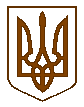 БУЧАНСЬКА МІСЬКА РАДАКИЇВСЬКОЇ ОБЛАСТІВІСІМДЕСЯТ  ПЕРША               СЕСІЯ    СЬОМОГО  СКЛИКАННЯР І Ш Е Н Н Я«23» липня   2020р.	                                                            №  5145- 81–VІІПро  проведення  повторнихземельних торгів у формі аукціонуз продажу земельної ділянки у власність  м. Буча вул. Пушкінськакадастровий номер  3210800000:01:081:0002Розглянувши лист ПП «Фірма «СОМГІЗ» від 07.07.2020р  вих. № 1131  про визнання, відповідно до частини 4 ст.138 Земельного кодексу України, земельних торгів у формі аукціону, такими, що не відбулися,   в зв’язку з відсутністю учасників на участь у земельних торгах, беручи до уваги протокол № 07.07.2020р  земельних торгів у формі аукціону з продажу земельної ділянки у власність  від 13.05.2020р.,  керуючись статтями 134-139 Земельного кодексу України, пунктом 34 частини 1 статті 26 Закону України «Про місцеве самоврядування в Україні», міська радаВИРІШИЛА:Провести повторні земельні торги у формі аукціону з продажу у власність  земельної ділянки несільськогосподарського призначення, площею 0,0843га; кадастровий номер: 3210800000:01:081:0002 категорія земель: землі житлової та громадської забудови; цільове призначення: для будівництва та обслуговування житлового будинку, господарських будівель і споруд (присадибна ділянка),  що розташована за адресою: Київська обл., м. Буча ( в межах населеного пункту), вул. Пушкінська.Повторні земельні торги у формі аукціону провести у порядку, встановленому для проведення торгів, на умовах, затверджених Рішенням № 4470-72-VІІ сімдесят другої  сесії сьомого скликання Бучанської міської ради від 27.12.2019р.Контроль за виконанням даного рішення покласти на постійну депутатську комісію з питань соціально-економічного розвитку, підприємництва, житлово-комунального господарства, бюджету, фінансів та інвестування. Міський голова	А.П. Федорук